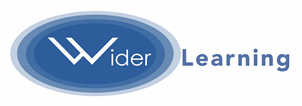 WiderLearning Agreement Order Form 2024 - 2025 Financial YearSchool Name: Please indicate the level of service you require:For further information and to contact us:Call 07415 747950 or email: paul@widerlearning.com*Signed:                                                                        Name: Email:                                                                          Phone: Position: Date: __ __/__ __/__ __ Purchase Order Number: On receipt of this signed Order Form WiderLearning will contact you to discuss and agree the components of your Delivery Agreement. Please return to: anna.widerlearning@gmail.com OR WiderLearning Ltd, The Workspace, All Saints Road, Wolverhampton, WV2 1EL. *After signing this order form, you have 30 days to cancel without penalty. Cancellation fees will come into effect after 30 days with a 50% charge. If cancellation is after 90 days 100% will be due.Delivery Level  CostPayment Terms Tick as requiredBronze (1 programme)Payment is due on receipt of the signed agreement or after 1st April 2024, whichever is the later date.Silver (2 programmes)Payment is due on receipt of the signed agreement or after 1st April 2024, whichever is the later date.Gold (3 programmes)Payment is due on receipt of the signed agreement or after 1st April 2024, whichever is the later date.Gold Plus(4 programmes)Payment is due on receipt of the signed agreement or after 1st April 2024, whichever is the later date.BespokeGet in touch to discuss your requirements Alternatively, get in touch to discuss any variations to your requirementsAlternatively, get in touch to discuss any variations to your requirementsAlternatively, get in touch to discuss any variations to your requirements